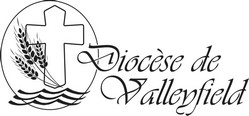 Engendrer et former de nouveaux disciples qui cheminent en Église et s’impliquent dans sa mission.Priorités pastorales 2013-2014Marcher dans la présence du Seigneur, édifier l’Église et confesser le Christ. C’est le programme souhaité par le pape François pour l’Église.Aujourd’hui, l'Église est bien consciente qu'elle doit entrer dans une nouvelle étape historique de son dynamisme missionnaire.  Dans ce sens, un synode sur la Nouvelle évangélisation s’est déroulé l’an dernier à Rome et une année consacrée à la foi se termine en novembre 2013. Unie à l’Église universelle, l’Église locale de Valleyfield souhaite, elle aussi, orienter son action pastorale afin que son annonce de la Bonne Nouvelle atteigne ceux et celles qui ne connaissent pas le Christ ou qui ne le suivent pas, et continue de nourrir l’engagement et la ferveur de ceux et celles qui veulent toujours davantage marcher à sa suite. Comme le souligne le pape François, « il est urgent de récupérer le caractère particulier de lumière de la foi parce que, lorsque sa flamme s’éteint, toutes les autres lumières finissent par perdre leur vigueur… La foi que nous recevons de Dieu comme un don surnaturel, apparaît comme une lumière pour la route, qui oriente notre marche dans le temps ». Cette évangélisation qui nous incombe à tous devra conserver son caractère intégral, c’est-à-dire être vécue et réalisée dans ses différentes dimensions: annonce première de la foi, approfondissement de la foi, célébration de la foi et engagement au service du monde. Cela rejoint la pensée du pape François qui, à la question du défi de l’évangélisation, répond par trois mots : « Le premier mot est Jésus…Le deuxième mot est prière…Et le troisième : témoignage ».Or « le premier environnement dans lequel la foi éclaire la cité des hommes est donc la famille ».  Il est bon de se rappeler qu’au lendemain de la Résurrection, c’est au cœur des familles qu’a commencé la première évangélisation. C’est là que les chrétiens de la première heure ont partagé avec courage et force à leurs parents, à leurs frères et sœurs, à leurs enfants, à leurs amis – et cela malgré la menace des persécutions – la joie de leur rencontre avec le Ressuscité et la Bonne Nouvelle de l’amour de Dieu et de son projet pour l’humanité…Aujourd’hui, c’est à notre tour, à nous les premiers chrétiens du troisième millénaire, de nous mettre à l’école de l’Esprit Saint et d’apprendre « à promouvoir le sens chrétien de la vie, par le biais d’une annonce explicite de l’Évangile porté avec une fierté délicate et une profonde joie dans les différents milieux de l’existence quotidienne ».Si la famille a été définie comme « Église domestique », il est primordial de retrouver en chaque famille chrétienne les divers aspects et fonctions de la vie de l’Église entière : mission, catéchèse, témoignage, prière, etc . Les familles sont à la fois les destinataires et les agents de la nouvelle évangélisation. Nous devons les rejoindre pour qu’elles deviennent foyers d’amour et évangile de vie. Plus que jamais comptons sur elles pour l’éducation des enfants et le témoignage de Jésus ressuscité dans le monde.C’est pourquoi nos priorités pastorales pour l’année 2013/2014 seront la famille et la nouvelle évangélisation.Nous souhaitons une évangélisation authentique et empreinte de charité qui puise sa force et son inspiration dans l’Esprit Saint. J’invite donc les diocésains et les diocésaines à se renouveler spirituellement par une lecture quotidienne de la parole de Dieu, une fréquentation assidue des sacrements, et un service concret et soutenu de la transformation du monde pour l’édification du Royaume de Dieu. J’invite aussi les équipes pastorales d’animation du milieu (EPAM), les conseils de pastorale, les assemblées de fabrique, et tous les responsables de mouvements et de paroisses à inventer des chemins de première annonce auprès des adultes dans leur milieu. Les activités d’annonce missionnaire peuvent être variées, mais une des voies à privilégier est la mise sur pied de cellules d’évangélisation.Quant aux familles, qui ont un rôle fondamental à jouer dans le plan de Dieu, aidons-les à être au service de la vie et à participer au développement de la société. Certes, beaucoup d'entre elles vivent aujourd’hui des difficultés, des blessures et des ruptures. Mais c’est justement sur ce constat que se fonde l'urgence d'une pastorale familiale diocésaine. Continuons nos efforts au niveau de l'initiation des jeunes (enfants, adolescents) à la vie chrétienne en relevant le défi d’impliquer de plus en plus les parents dans les parcours. Nous pensons qu’en visant à annoncer l’Évangile aux parents, les familles seront renouvelées dans l’amour et la grâce qui jaillissent du cœur du Christ. Pour former leurs enfants dans la foi, les parents ont besoin d’être outillés et secondés. En cela, il serait précieux de faire appel aux personnes âgées et à leur sagesse et leur expérience chrétienne. Cependant, s’il est un secteur qui exige actuellement temps et énergie, c’est celui du catéchuménat qui nous permet de rejoindre de jeunes adultes qui désirent soit entreprendre un cheminement de foi, soit compléter leur initiation chrétienne en recevant le sacrement de confirmation.Enfin, faisons en sorte que nos communautés chrétiennes deviennent elles-mêmes toujours plus accueillantes aux personnes en recherche et soient attentives au vécu des familles, pour les accompagner dans leurs joies et leurs peines, leurs échecs et leurs réussites. Et pour être présentes à toutes les étapes de la vie, de la conception à la fin de la vie naturelle.
Le diocèse de Valleyfield poursuit donc sa mission d’engendrer de nouveaux disciples et de bâtir une société plus juste. Nous sommes tous et toutes appelés, de par notre baptême, à annoncer l’Évangile avec audace, avec intégrité, avec amour, dans le respect et la liberté de chacun et de chacune. Comme le disait notre pape émérite Benoît XVI : « L’annonce et le témoignage de l’Évangile sont le premier service que les chrétiens peuvent rendre à toute personne et au genre humain entier, comme ils sont appelés à communiquer à tous l’amour de Dieu ». À la lumière de nos priorités pastorales, travaillons ensemble pour assurer la croissance, la vitalité et le dynamisme de notre Église.Par Jésus en Marie,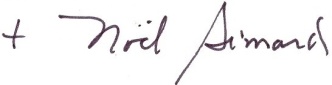 † Noël SimardÉvêque de Valleyfield